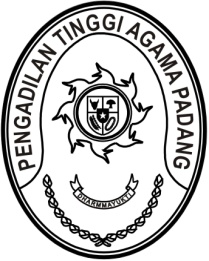 MAHKAMAH AGUNG REPUBLIK INDONESIADIREKTORAT JENDERAL BADAN PERADILAN AGAMAPENGADILAN TINGGI AGAMA PADANGJalan By Pass KM 24, Batipuh Panjang, Koto TangahKota Padang, Sumatera Barat 25171 www.pta-padang.go.id, admin@pta-padang.go.idSURAT PENUNJUKANNomor : 0000/KPTA.W3-A/KP1.1/II/2024	Berdasarkan surat Plt. Direktur Jenderal Badan Peradilan Agama Mahkamah Agung RI Nomor 102/DJA/KP1.1.2/I/2024 tanggal 22 Januari 2024, perihal Pelaksanaan Eksaminasi Berkas Perkara Calon Hakim Tinggi Peradilan Agama Tahun 2024, dengan ini kami Ketua Pengadilan Tinggi Agama Padang menunjuk Panitia Pelaksana E-Test Seleksi Tahap II Calon Hakim Tinggi Peradilan Agama Tahun 2024 sebagaimana tersebut dibawah ini:Ketua Panitia/Pengawas	:	Dra. Hj. Rosliani, S.H., M.A.Pengawas	:	Drs. SyafruddinPetugas Absen	:	Mursyidah, S.A.P.Pengelola TI 	:	1.	Rifka Hidayat, S.H.		2.	Ade Armawi Paypas, S.Kom.Pengelola Sarana/Prasarana	:	Nurasiyah handayani Rangkuti, S.H., M.MPanitia Pelaksana E-Test Seleksi Tahap II Calon Hakim Tinggi Peradilan Agama Tahun 2024 bertugas:menyiapkan ruang ujian dan sarana prasarana ujian dan disusun sesuai dengan jenis ujian;mengawasi pelaksanaan ujian;membuat daftar hadir peserta ujian;membuat berita acara pelaksanaan ujian; melakukan komunikasi terkait persiapan dan pelaksanaan ujian dengan panitia pelaksana pusat, mulai dari tahap persiapan maupun pada waktu pelaksanaan; mengirimkan daftar hadir, berita acara pelaksanaan dan dokumen pendukungnya kepada panitia pusat;Demikian surat penunjukan ini dibuat untuk dilaksanakan sebagaimana mestinya.Padang,27 Februari 2024KetuaAbd Hamid Pulungan